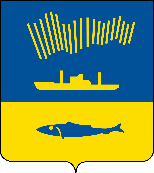 АДМИНИСТРАЦИЯ ГОРОДА МУРМАНСКАП О С Т А Н О В Л Е Н И Е                                                                                                                    №         О внесении изменений в постановление администрации города Мурманска от 26.11.2013 № 3416 «Об утверждении Порядка предоставления субсидии некоммерческим  организациям,  осуществляющим  деятельность  в  сфере физической культуры и спорта» (в ред. постановлений от 05.02.2014 № 277, от 22.04.2016 № 1067, от 12.09.2016 № 2735, от 19.06.2017 № 1927,           от 11.12.2017 № 3914, от 16.03.2018 № 656, от 06.08.2018 № 2475, от 11.06.2019 № 2004, от 08.06.2020 № 1342, от 14.09.2020 № 2135, от 01.06.2021 № 1476)На основании статьи 78.1 Бюджетного кодекса Российской Федерации, постановлением Правительства Российской Федерации  от 18.09.2020 № 1492 «Об общих требованиях к нормативным правовым актам, муниципальным правовым актам, регулирующим предоставление субсидий, в том числе грантов в форме субсидий, юридическим лицам, индивидуальным предпринимателям, а также физическим лицам - производителям товаров, работ, услуг, и о признании утратившими силу некоторых актов Правительства Российской Федерации и отдельных положений некоторых актов Правительства Российской Федерации», Уставом муниципального образования город Мурманск, в целях реализации муниципальной программы города Мурманска «Развитие физической культуры и спорта» на 2018-2024 годы, утвержденной постановлением  администрации  города  Мурманска  от  10.11.2017  №  3601 , п о с т а н о в л я ю: 1. Внести в приложение № 1 к постановлению администрации города Мурманска от 26.11.2013 № 3416 «Об утверждении Порядка предоставления субсидии некоммерческим организациям, осуществляющим деятельность в сфере  физической  культуры  и  спорта»  (в ред. постановлений от 05.02.2014 № 277,  от 22.04.2016  № 1067,  от 12.09.2016  № 2735,  от 19.06.2017  № 1927,  от 11.12.2017 № 3914, от 16.03.2018 № 656, от 06.08.2018 № 2475, от 11.06.2019 № 2004, от 08.06.2020 № 1342, от 14.09.2020 № 2135, от 01.06.2021 № 1476) следующие изменения: - раздел 5 изложить в следующей новой редакции:«5. Требования об осуществлении контроля (мониторинга) за соблюдением условий, целей и порядка предоставления грантов и ответственности за их нарушение».- подраздел 5.1 раздела 5 изложить в следующей новой редакции:«5.1. Комитет и органы муниципального финансового контроля муниципального образования город Мурманск проводят проверки соблюдения условий, целей и порядка предоставления Субсидии Получателями субсидии».2. Внести в приложение № 2 к постановлению администрации города Мурманска от 26.11.2013 № 3416 «Об утверждении Порядка предоставления субсидии некоммерческим организациям, осуществляющим деятельность в сфере  физической  культуры  и  спорта»  (в ред. постановлений от 05.02.2014 № 277,  от 22.04.2016  № 1067,  от 12.09.2016  № 2735,  от 19.06.2017  № 1927, от 11.12.2017 № 3914, от 16.03.2018 № 656, от 06.08.2018 № 2475, от 11.06.2019 № 2004, от 08.06.2020 № 1342, от 14.09.2020 № 2135, от 01.06.2021 № 1476) следующие изменения: - раздел 5 изложить в следующей новой редакции:«5. Требования об осуществлении контроля (мониторинга) за соблюдением условий, целей и порядка предоставления грантов и ответственности за их нарушение».- подраздел 5.1 раздела 5 изложить в следующей новой редакции:«5.1. Комитет и органы муниципального финансового контроля муниципального образования город Мурманск проводят проверки соблюдения условий, целей и порядка предоставления Субсидии Получателями субсидии».3. Отделу информационно-технического обеспечения и защиты информации администрации города Мурманска (Кузьмин А.Н.) разместить настоящее постановление с приложениями на официальном сайте администрации города Мурманска в сети Интернет.4. Редакции газеты «Вечерний Мурманск» (Хабаров В.А.) опубликовать настоящее постановление.5. Настоящее постановление вступает в силу со дня официального опубликования.6. Контроль за выполнением настоящего постановления возложить на заместителя главы администрации города Мурманска Левченко Л. М.Временно исполняющийполномочия главы администрациигорода Мурманска                                                                                В.А. Доцник